南京明辉建设集团宁明辉字【2016】34号转发区建设局《关于在全区城市建设管理领域开展立功竞赛“双比双争”活动的实施意见》的通知公司各项目部：现将南京市溧水区城乡建设局《关于在全区城市建设管理领域开展立功竞赛“双比双争”活动的实施意见》（溧建字【2016】28号）文转发给你们，请认真遵照执行。南京明辉建设集团二〇一六年五月五日主题词：竞赛  双比双争  通知抄报：公司总经理  副总经理南京明辉建设集团综合办公室印发                       2016年5月5日印发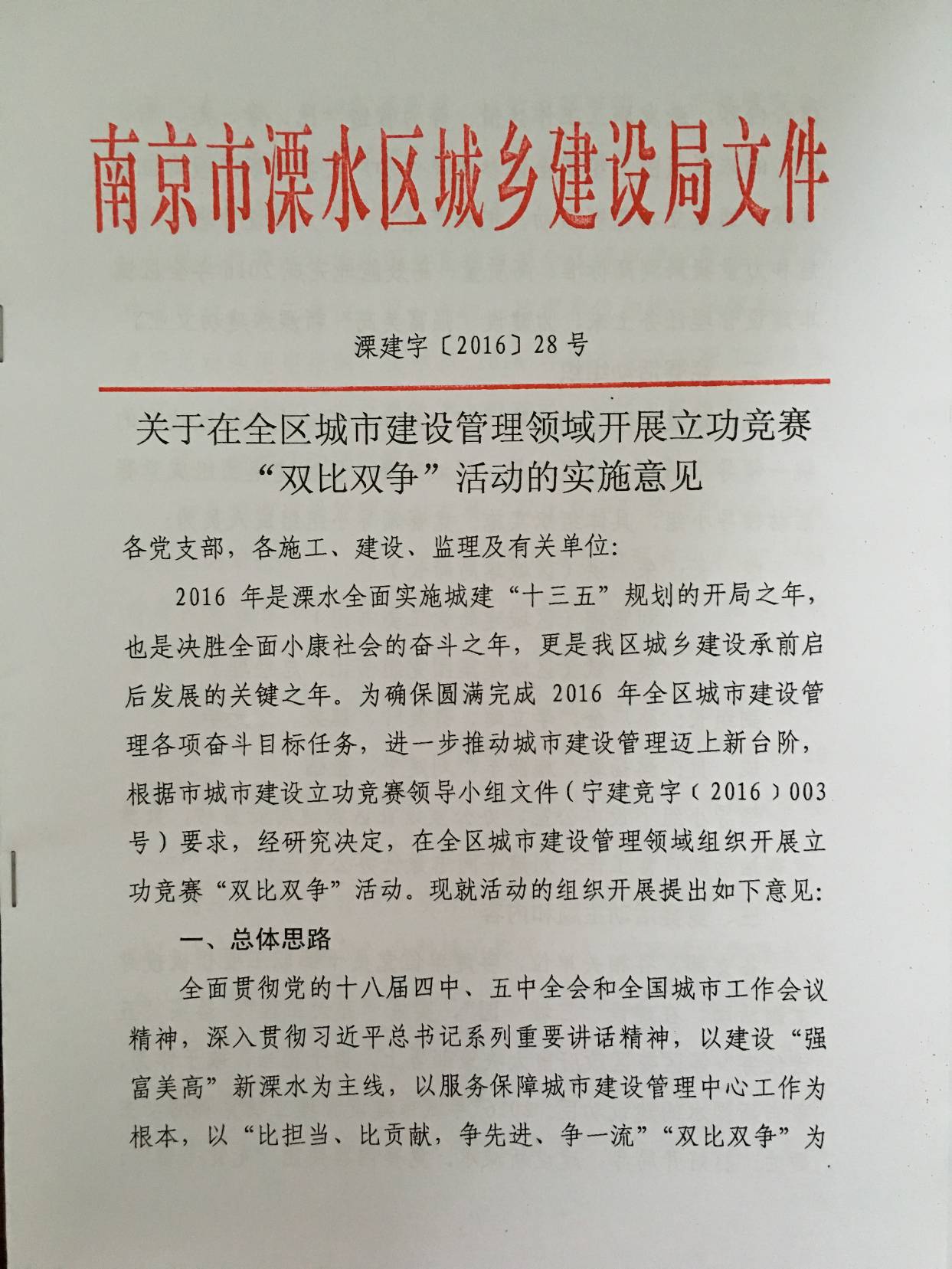 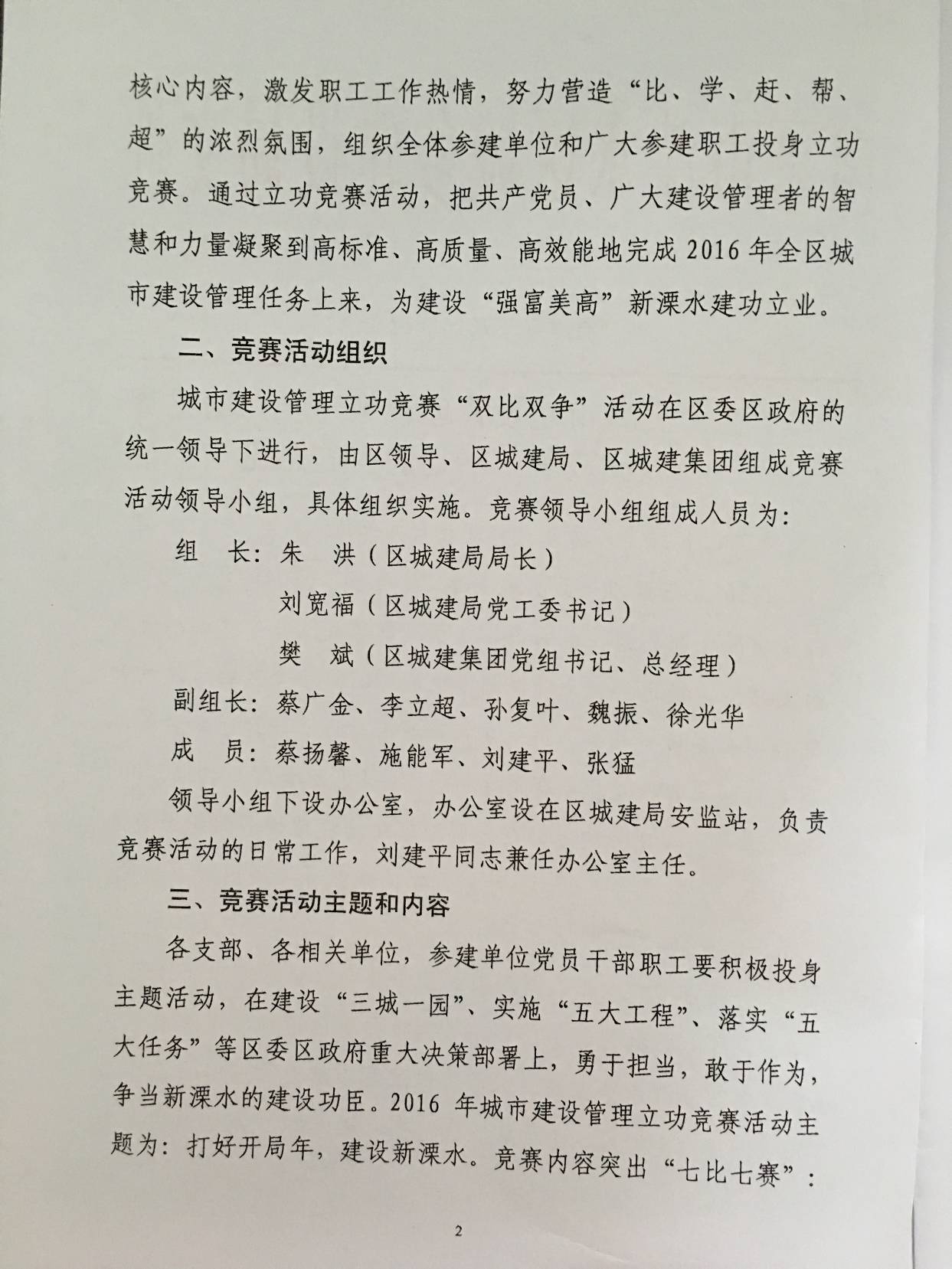 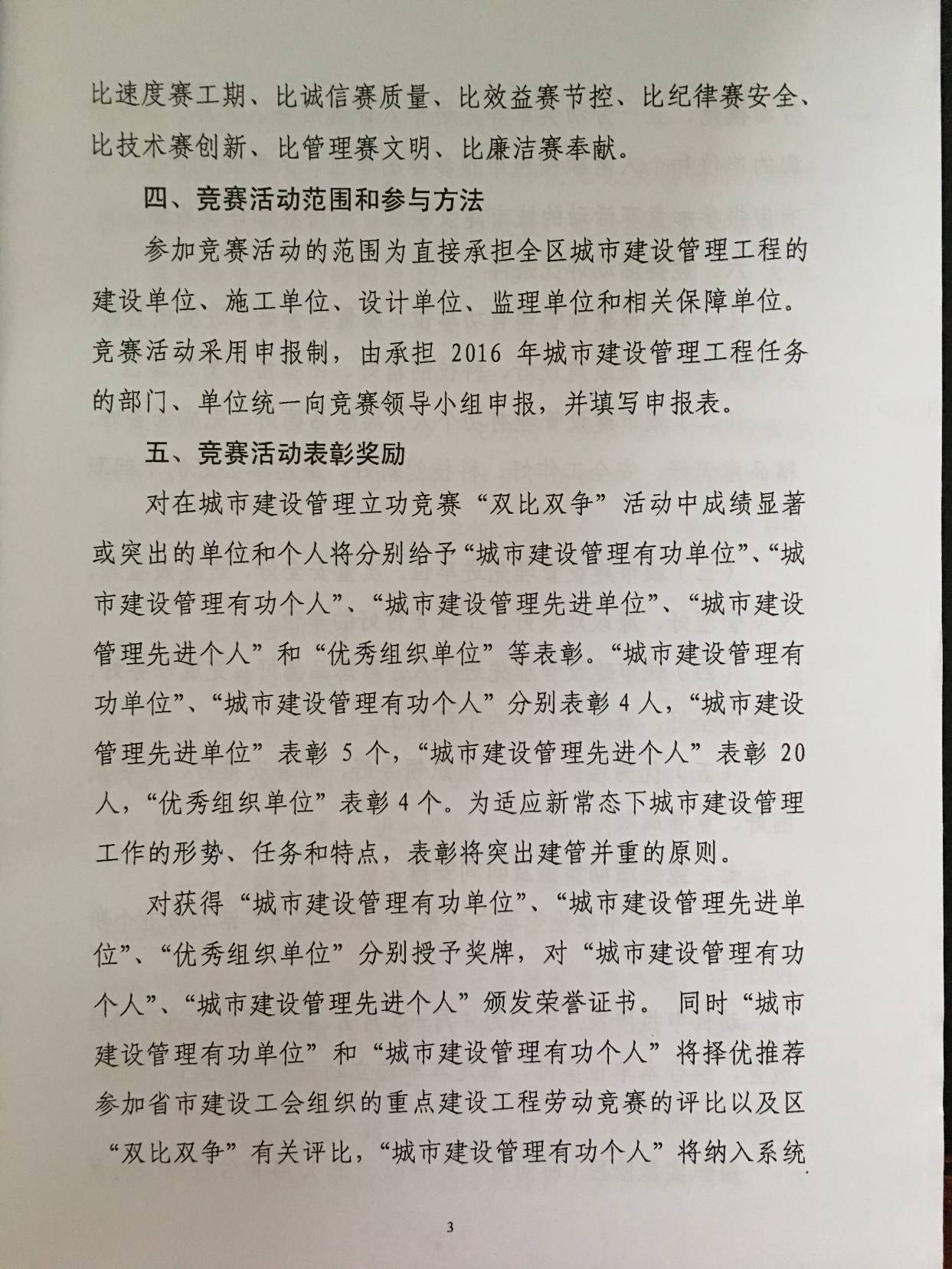 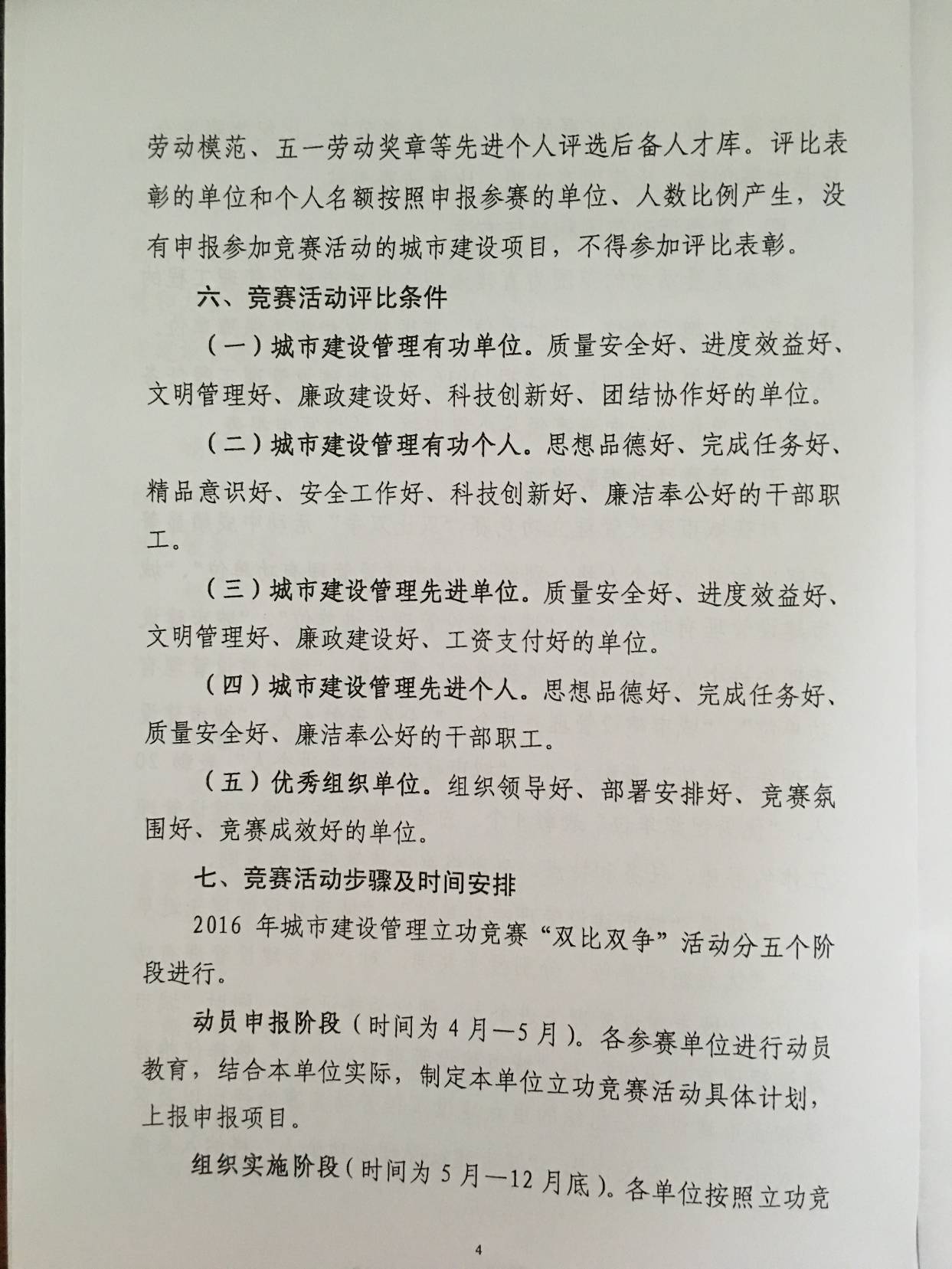 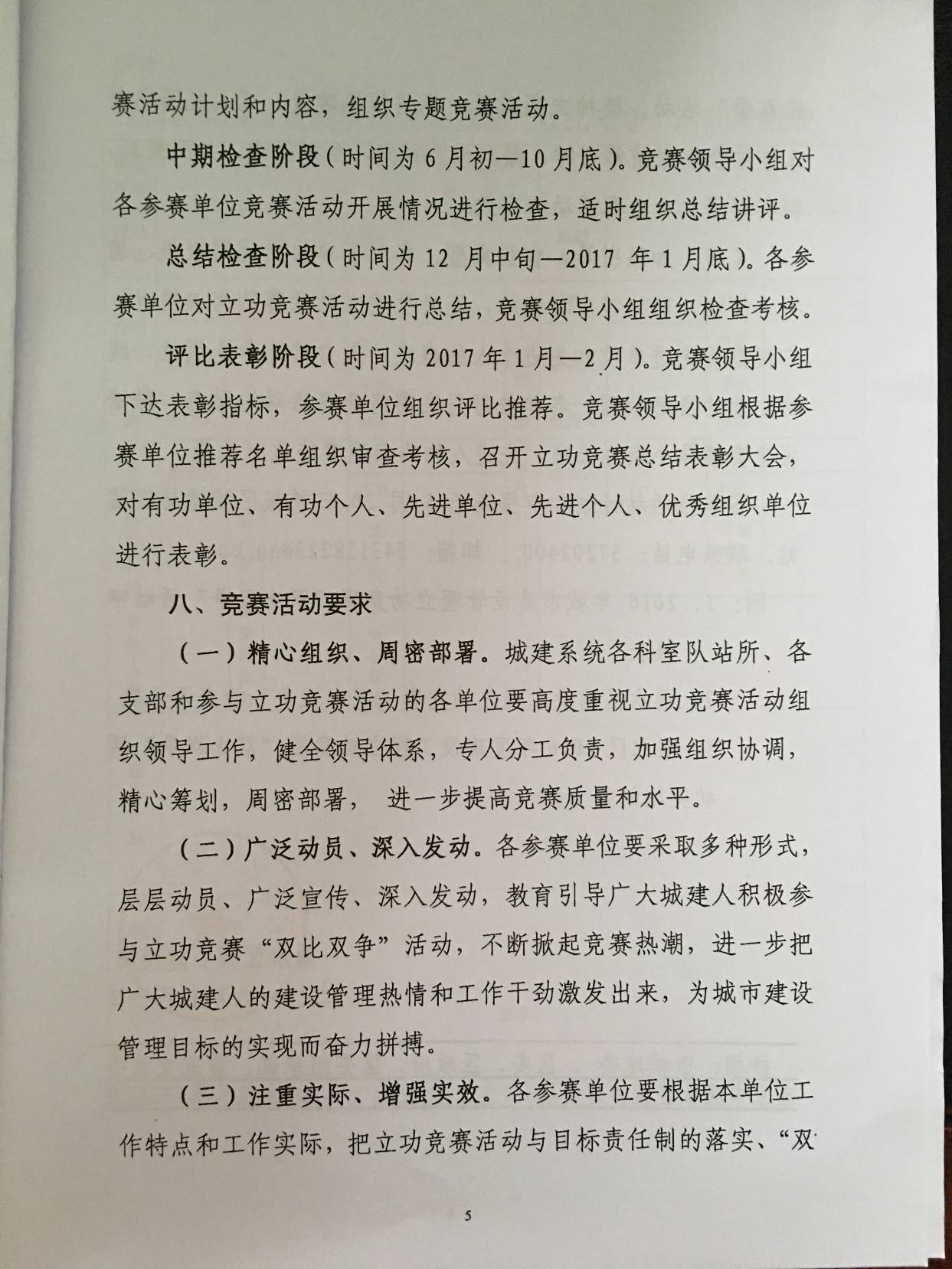 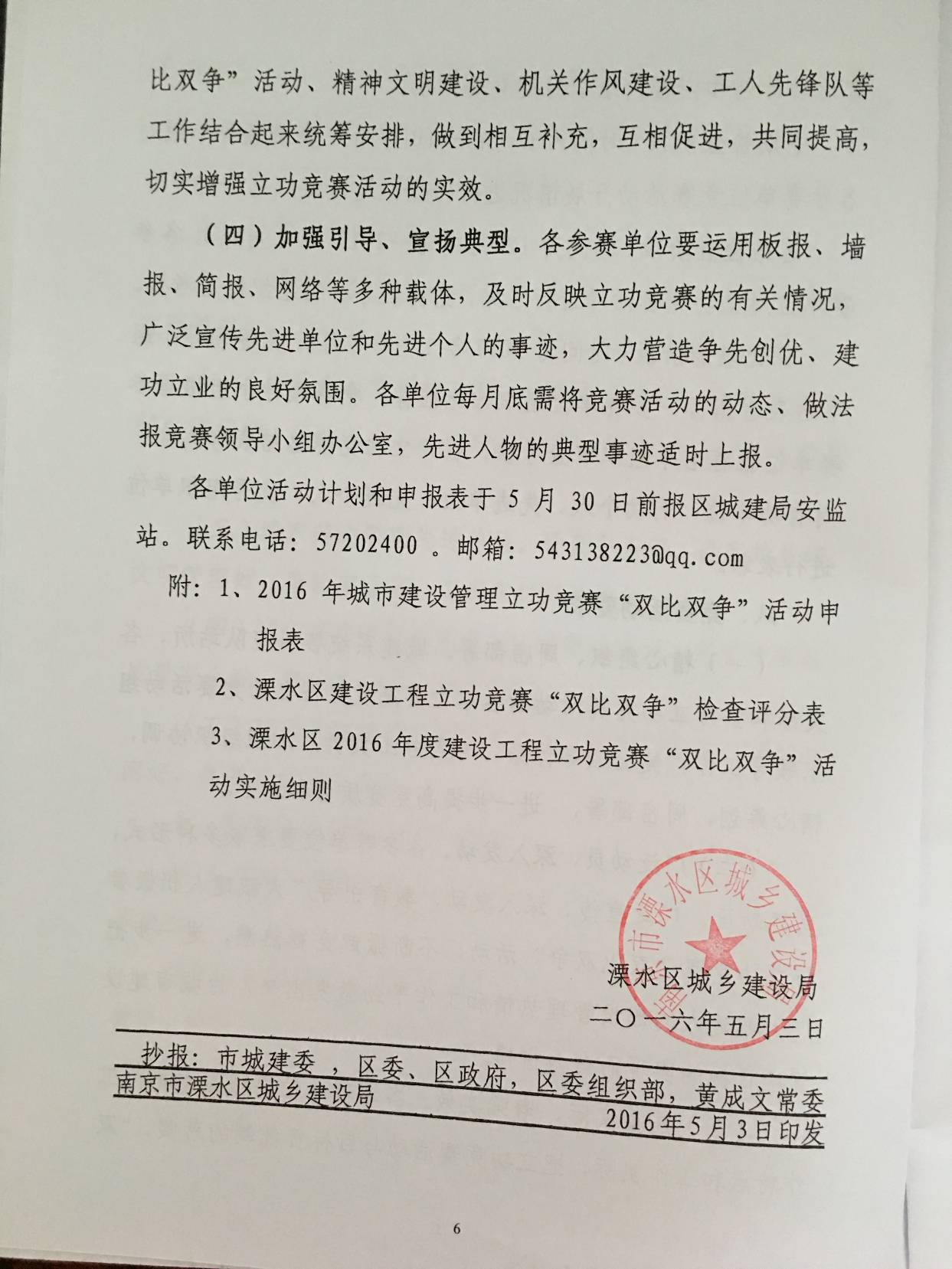 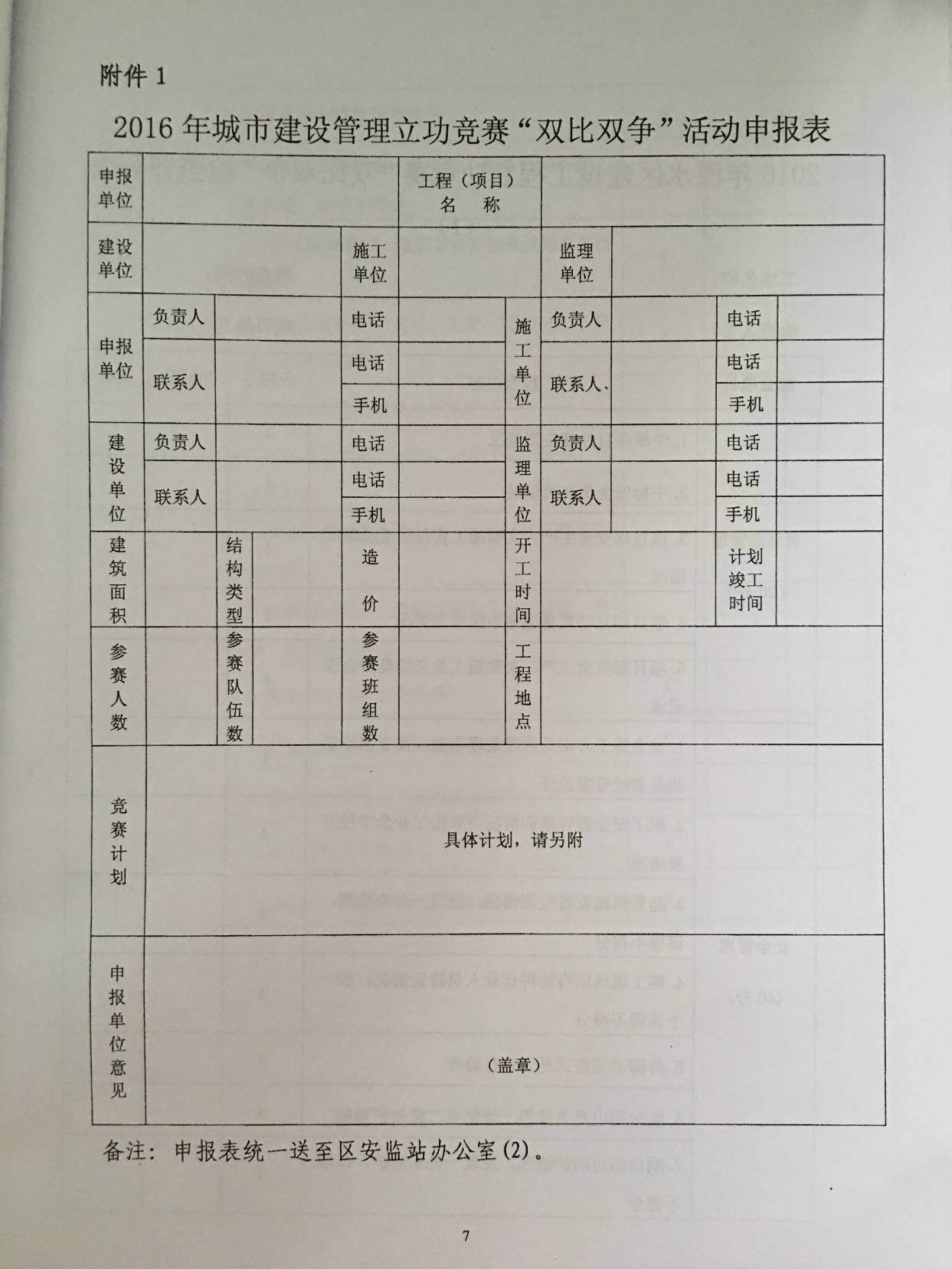 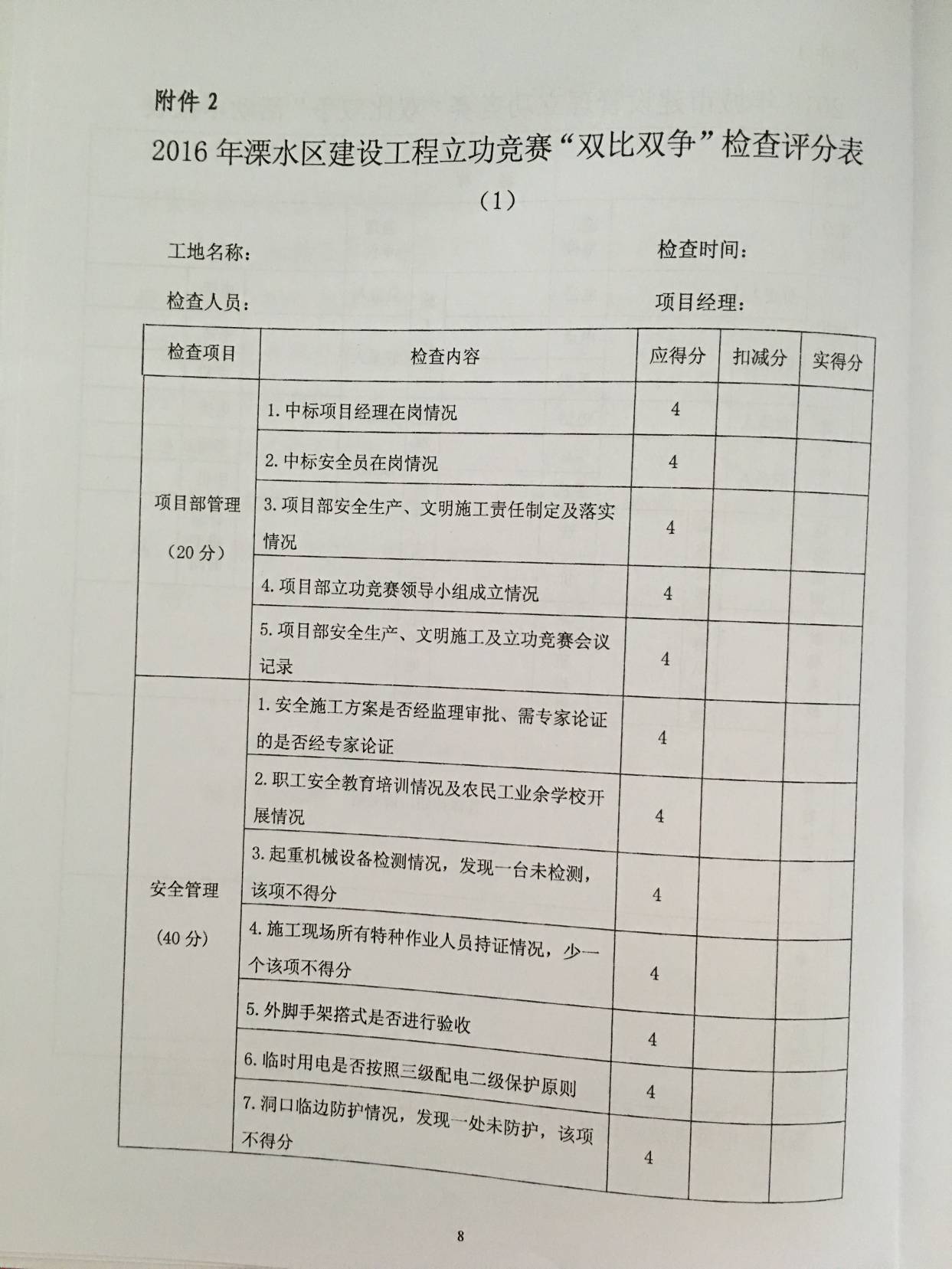 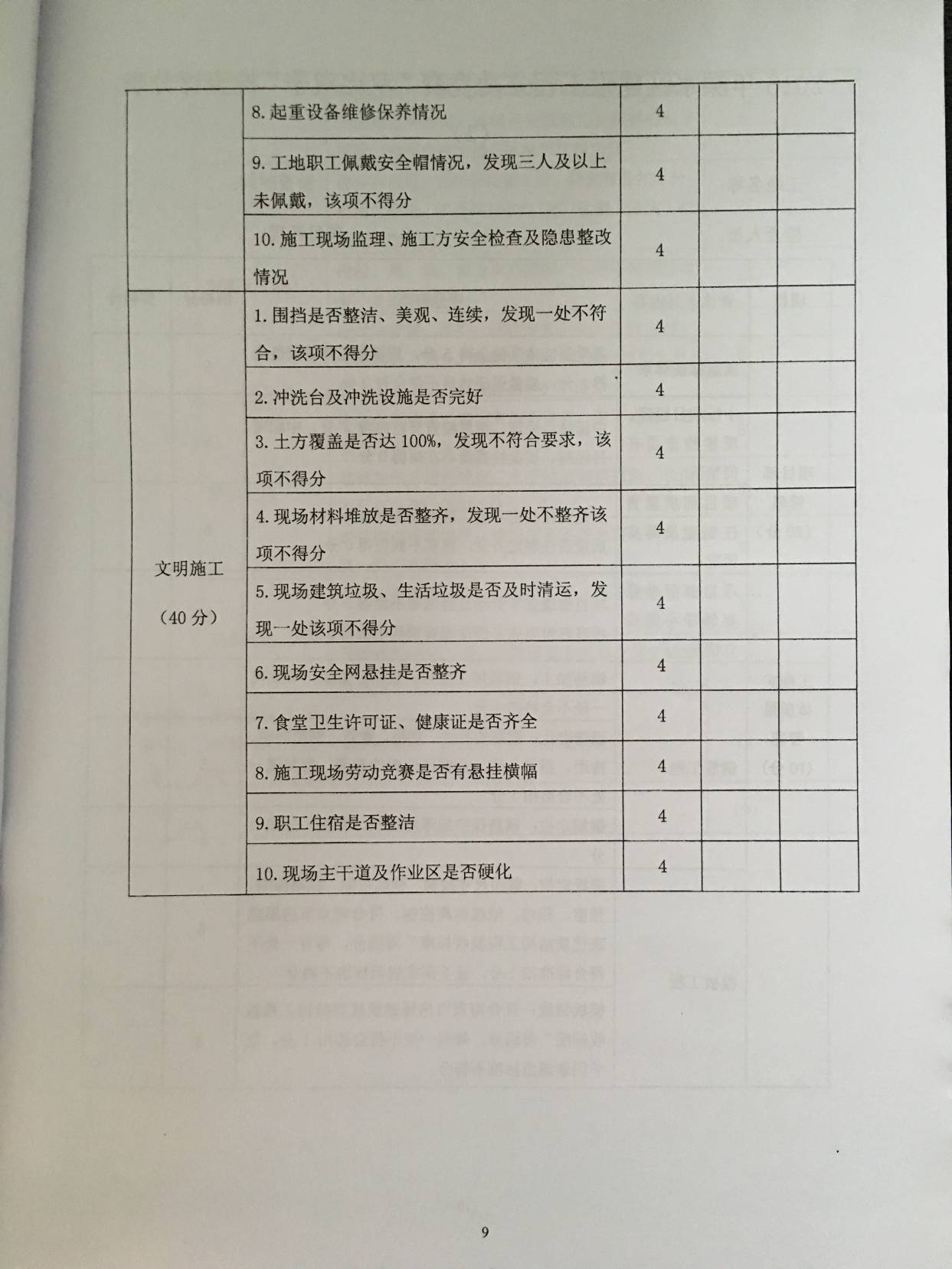 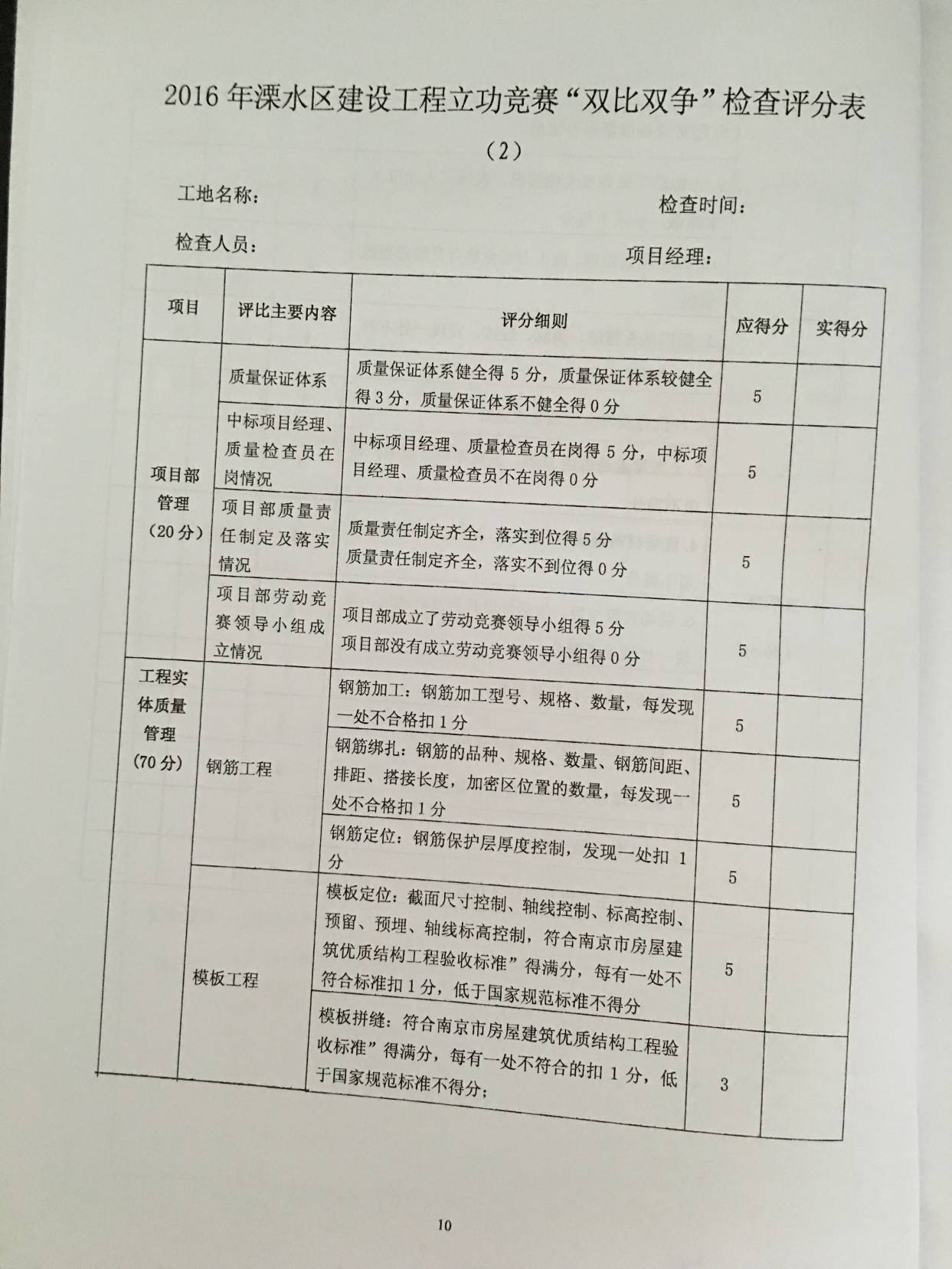 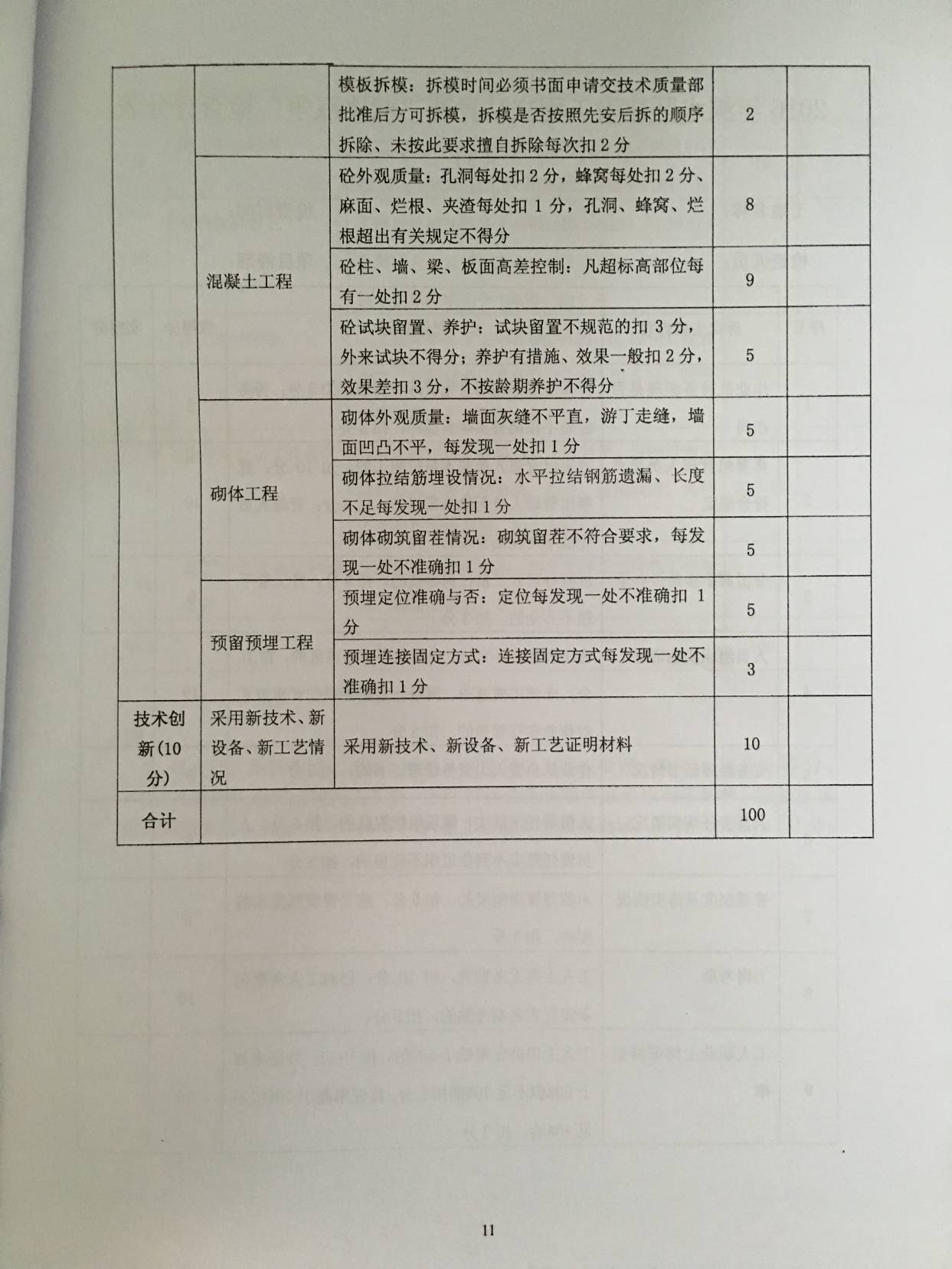 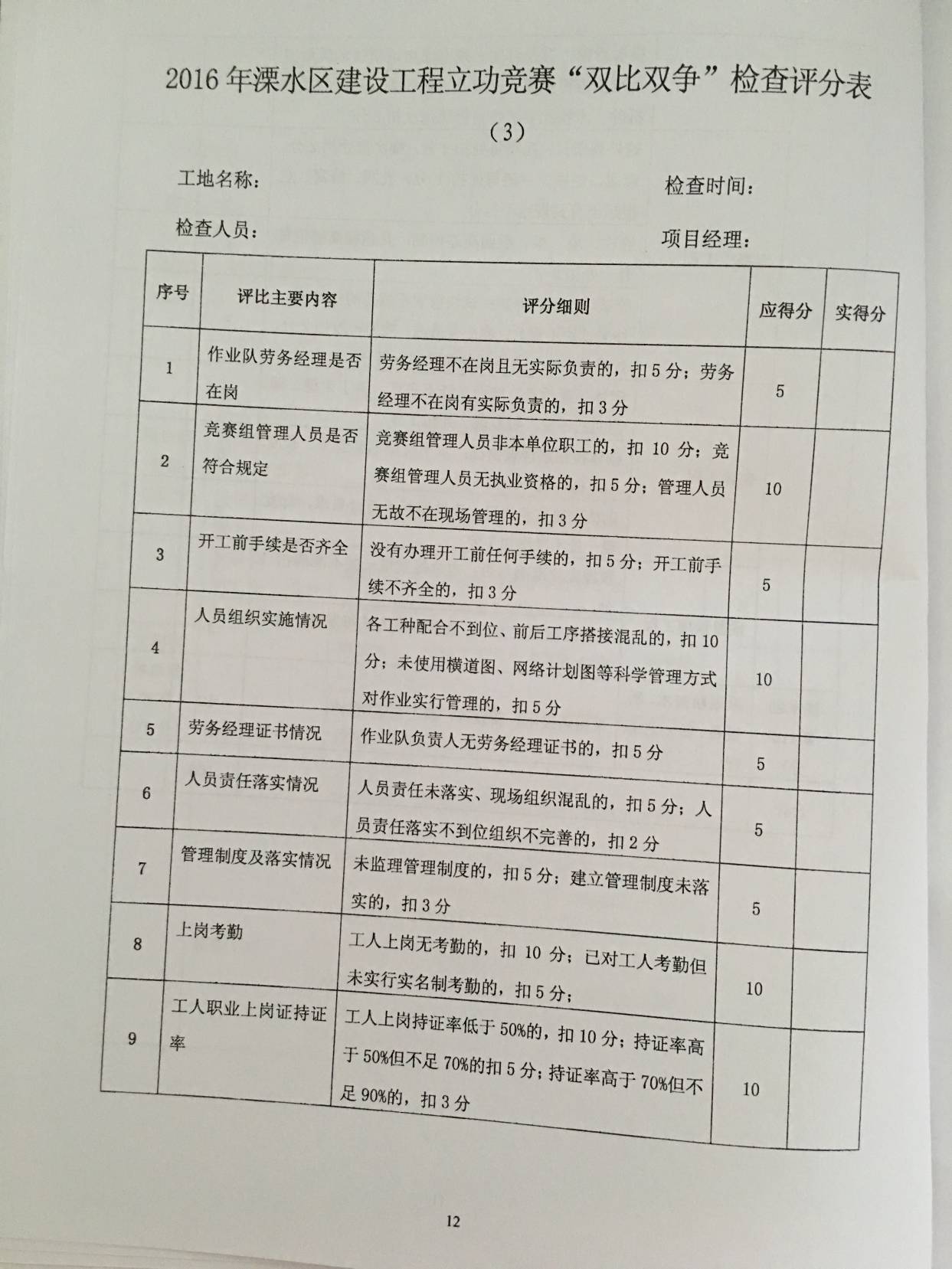 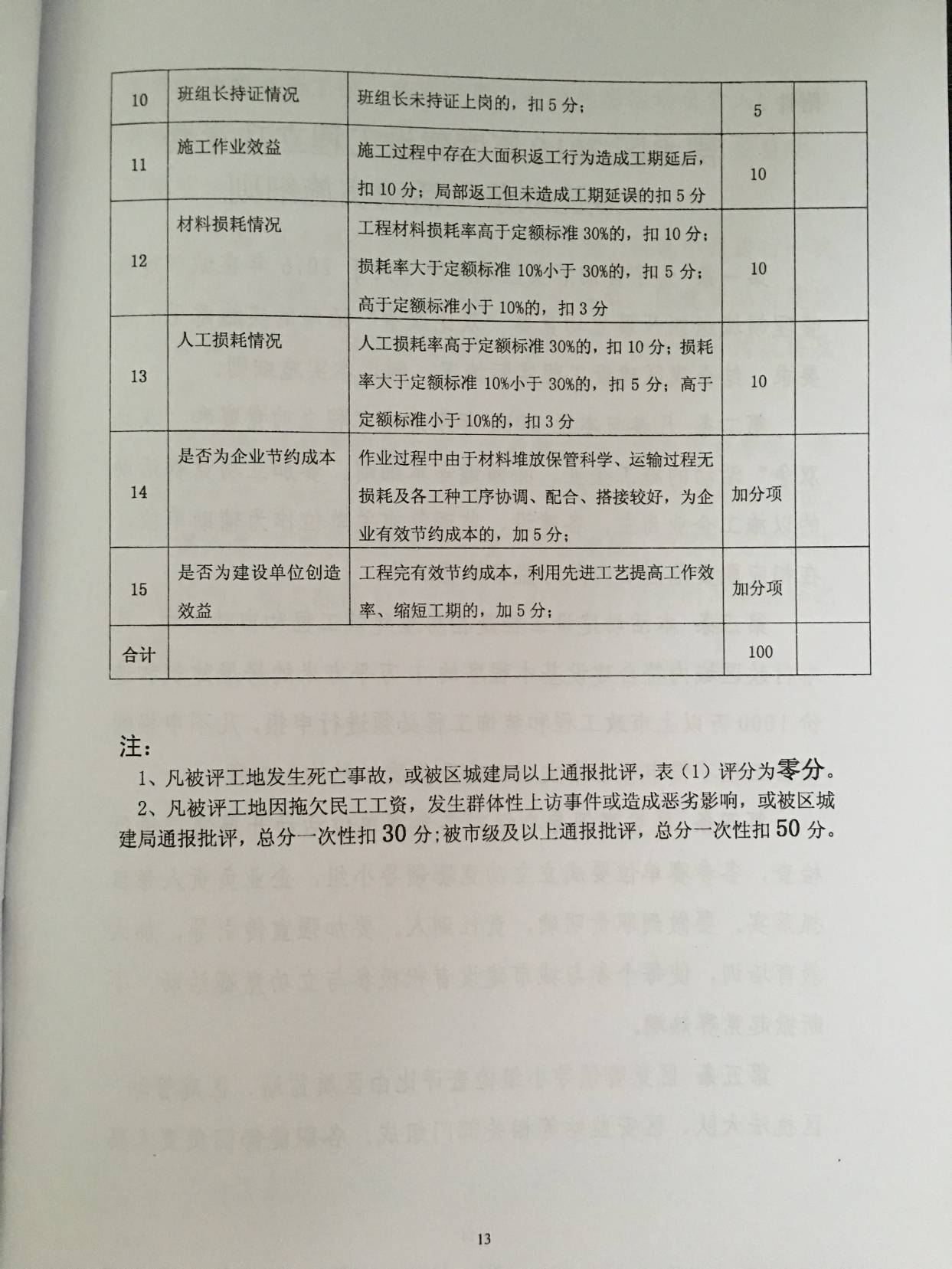 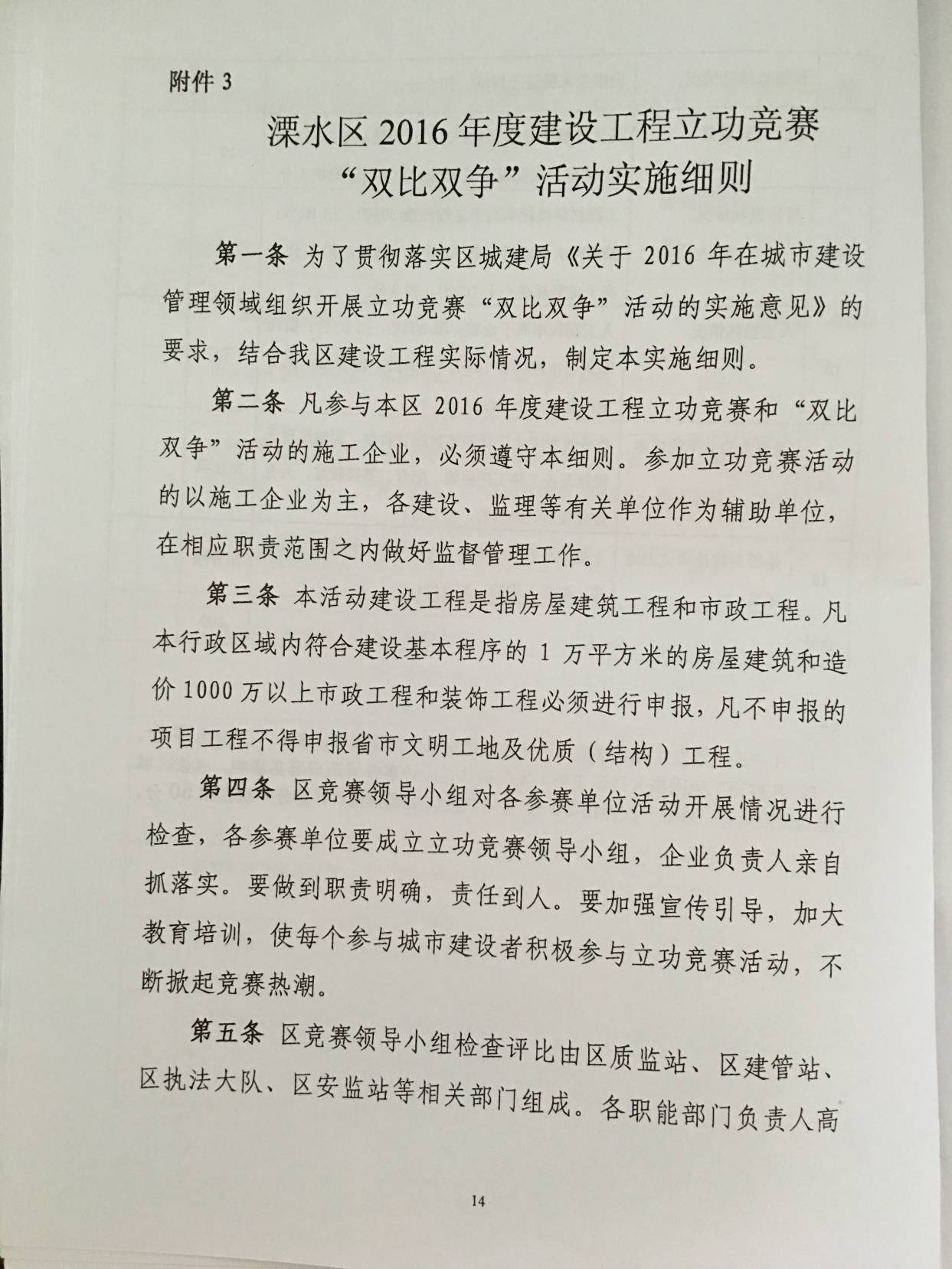 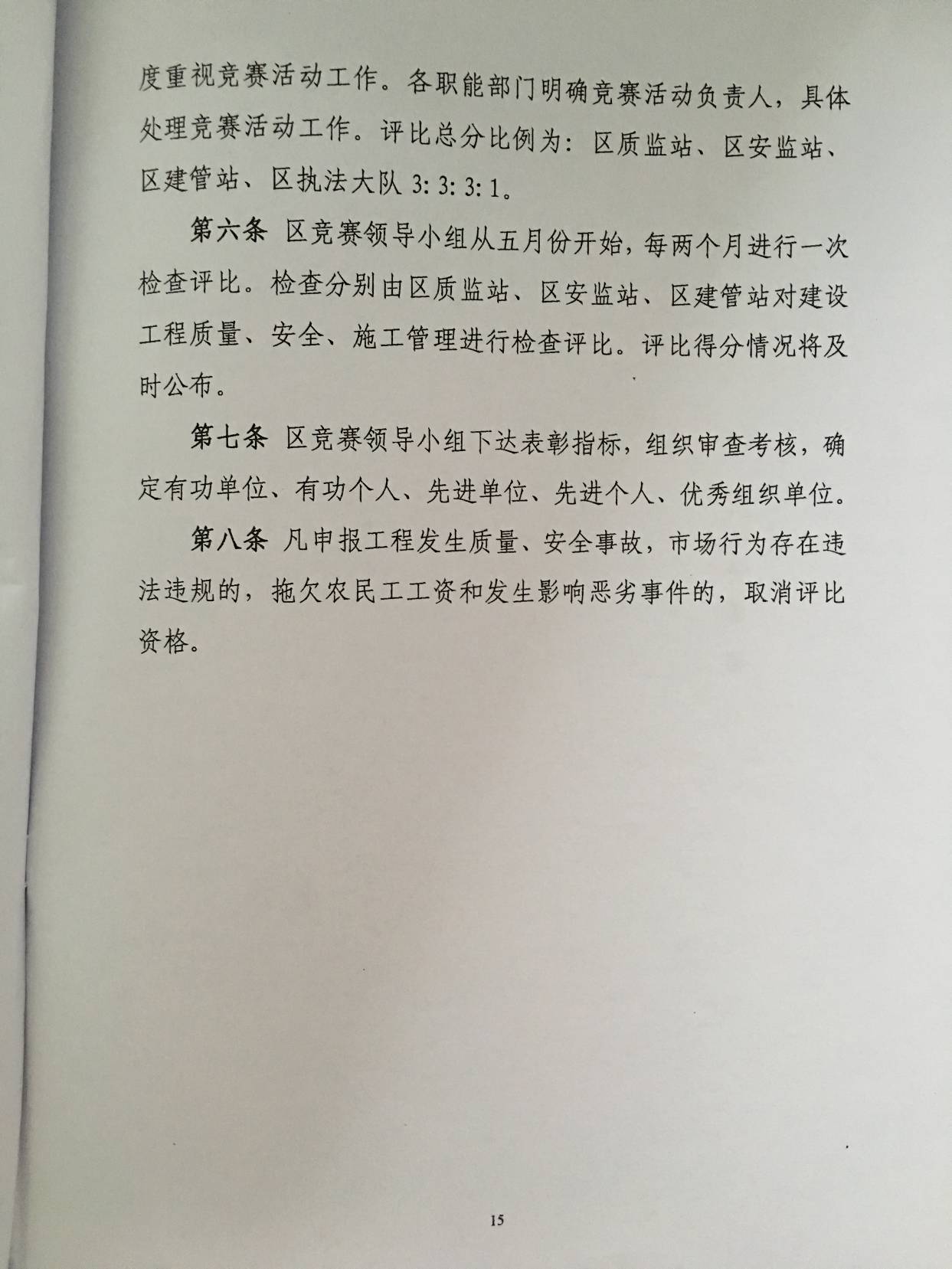 